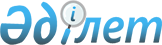 О создании рабочей группы по вопросам функционирования регионального финансового центра города Алматы
					
			Утративший силу
			
			
		
					Распоряжение Премьер-Министра Республики Казахстан от 11 октября 2005 года N 288-p. Утратило силу распоряжением Премьер-Министра Республики Казахстан от 23 мая 2007 г. N 135-р

       Сноска. Распоряжение Премьер-Министра РК от 11 октября 2005 года N 288-p утратило силу распоряжением Премьер-Министра РК от 23 мая 2007 г. N  135-р .              1. В целях разработки подзаконных нормативных правовых актов по вопросам функционирования регионального финансового центра города Алматы создать рабочую группу в следующем составе: Келимбетов                - Министр экономики и бюджетного 

Кайрат Нематович            планирования Республики Казахстан, 

                            руководитель Исаев                     - вице-министр экономики и бюджетного 

Батырхан Арысбекович        планирования Республики Казахстан, 

                            заместитель руководителя Арынов                    - ведущий специалист отдела 

Аскар Арынович              стратегического планирования 

                            управления стратегического 

                            планирования Департамента 

                            стратегического планирования и 

                            инвестиционной политики Министерства 

                            экономики и бюджетного планирования 

                            Республики Казахстан, секретарь Дилимбетова               - директор Департамента социального 

Гульнара Аманкуловна        обеспечения и оплаты труда 

                            Министерства труда и социальной 

                            защиты населения Республики Казахстан Рахимбеков                - советник Департамента консульской 

Рашид Тауфикович            службы Министерства иностранных дел 

                            Республики Казахстан Пискорский                - третий секретарь юридического отдела 

Богдан Валерьевич           Аппарата Министерства иностранных дел 

                            Республики Казахстан Шариманова                - начальник отдела анализа исполнения 

Саягуль Салимовна           стратегических планов управления 

                            стратегического планирования 

                            Департамента стратегического 

                            планирования и инвестиционной 

                            политики Министерства экономики и 

                            бюджетного планирования Республики 

                            Казахстан Мерсалимова               - главный специалист отдела экспертизы 

Лаура Канатовна             подзаконных актов по социально- 

                            экономическим и финансовым вопросам 

                            управления экспертизы подзаконных 

                            актов Департамента подзаконных актов 

                            Министерства юстиции Республики 

                            Казахстан Кабикенов                 - исполняющий обязанности начальника 

Арыстан Кенжетаевич         отдела финансовых рынков Департамента 

                            свода и исследования финансовых 

                            моделей Министерства финансов 

                            Республики Казахстан Мекебаева                 - главный специалист управления 

Мунира Багдаулетовна        стратегии и методологии надзора 

                            Департамента стратегии и анализа 

                            Агентства Республики Казахстан по 

                            регулированию и надзору финансового 

                            рынка и финансовых организаций 

                            (по согласованию) Мурзакулова               - главный специалист управления 

Жаннат Гавылатыповна        пруденциального регулирования 

                            Департамента надзора за субъектами 

                            рынка ценных бумаг и накопительными 

                            пенсионными фондами Агентства 

                            Республики Казахстан по регулированию 

                            и надзору финансового рынка и 

                            финансовых организаций 

                            (по согласованию) Игембекова                - главный специалист-юрисконсульт 

Асель Нургазиевна           управления правового обеспечения 

                            расчетных отношений и учета 

                            Юридического департамента 

                            Национального Банка Республики 

                            Казахстан (по согласованию) Кенжебаева                - главный специалист отдела 

Айнур Сабыржановна          государственных ценных бумаг 

                            Департамента государственного 

                            заимствования и международных 

                            финансовых отношений Министерства 

                            финансов Республики Казахстан Беков                     - главный специалист отдела налогового 

Ербол Жандарбекович         законодательства управления 

                            методологии Налогового комитета 

                            Министерства финансов Республики 

                            Казахстан Жетибаев                  - старший консультант Комитета 

Кайрат Коянбаевич           национальной безопасности Республики 

                            Казахстан (по согласованию) Касым                     - начальник отдела финансового 

Ануар Есенгельды-улы        менеджмента Департамента экономики и 

                            бюджетного планирования акимата 

                            города Алматы Сазанов                   - заместитель председателя правления 

Мурат Сатыбалдиевич         дочернего банка акционерного общества 

                            "ТАИБ Казахский банк" 

                            (по согласованию) Сартбаев                  - заместитель председателя правления 

Медет Максутович            акционерного общества "Центр 

                            маркетингово-аналитических 

                            исследований" (по согласованию) Кощанова                  - советник председателя правления 

Жанаркуль Тогузбаевна       акционерного общества "Центр 

                            маркетингово-аналитических 

                            исследований" (по согласованию) Абылкасымова              - директор департамента анализа 

Мадина Ерасыловна           государственной политики акционерного 

                            общества "Центр маркетингово- 

                            аналитических исследований" 

                            (по согласованию) Калижаров                 - консультант департамента анализа 

Еркин Кабдрахманович        государственной политики акционерного 

                            общества "Центр маркетингово- 

                            аналитических исследований" 

                            (по согласованию) Балтагожин                - консультант департамента анализа 

Марат Сансызбаевич          государственной политики акционерного 

                            общества "Центр маркетингово- 

                            аналитических исследований" 

                            (по согласованию) 

      2. Рабочей группе к 1 декабря 2005 года разработать подзаконные нормативные правовые акты по вопросам функционирования создаваемого регионального финансового центра города Алматы. 

      3. Министерству экономики и бюджетного планирования Республики Казахстан обеспечить деятельность рабочей группы в городах Астане и Алматы.        Премьер-Министр 
					© 2012. РГП на ПХВ «Институт законодательства и правовой информации Республики Казахстан» Министерства юстиции Республики Казахстан
				